Аннотация:Дидактическое пособие Лепбук "Путешествие по сказкам" - переставляет собой картонную папку передвижку. На страницах папки имеются различные кармашки, в которых собрана информация по теме.Пояснительная записка:Дидактическое пособие Лепбук "Путешествие по сказкам"  предназначено для детей среднего дошкольного возраста. Данное пособие является средством развивающегося обучения.Цель:Развитие познавательных способностей детей посредством развивающих заданий и игр, закрепление и обобщение знаний детей о русских народных сказках.Задачи:1. Развивать мышление, речь, воображение, память, наблюдательность.2. Развивать интерес к художественной литературе. 3.Обогащать словарный запас детей. 
4. Развивать желание выполнять совместные игровые заданияСодержание: Загадки, раскраски, дидактические игры, пазлы, лабиринты, мнемотаблицы."Сказка - великая духовная культура народа, которую мы собираем по крохам, и через сказку раскрывается перед нами тысячелетняя история народа" (Алексей Николаевич Толстой). Все сказки возникли очень давно. Долгие века народные сказки играли в жизни человека такую же роль, как в наше время книги, журналы, газеты, интернет, телевидение, радио и другие распространенные источники информации. Сказка - это настоящая бытовая энциклопедия прошлого, настоящего, и даже будущего.1. Дидактическая игра "Собери картинку" Цель: развитие сообразительности, зрительного внимания.Задание: если правильно соберешь картинку, то  встретишься со сказочным героем.2. ЗагадкиДанный раздел представляет блокнотик, на страницах которого написаны загадки и нарисованы отгадки.Цель: развитие сообразительности, логического мышления. Главная особенность загадки в том, что она переставляет собой логическую задачу, отгадать загадку - значит найти решение задачи, ответить на вопрос. Предмет, о котором идет речь в загадке, крыт, зашифрован, и способы расшифровки различные.3. РаскраскиДетские раскраски прочно вошли в современные методы развития ребенка. Раскраски представляют собой черно-белые рисунки, которые необходимо раскрасить. Они играют очень важную роль в развитии ребенка. Процесс раскрашивания позволяет развить творческие задатки ребенка, прививает  художественный вкус, дает ребенку возможность познакомиться с различными цветами. Также развивается усидчивость, усердие. Очень важно и то, что во время раскрашивания развивается моторика рук, пальцев, что, как уже оказано учеными, очень сильно влияет на становление речи ребенка.4. Дидактическая игра "Лабиринт"Цель: развивать логическое мышление, упражнять в ориентировке на плоскости и в пространстве. Учить правильно выполнять задания, обиваться определенной цели.5. Дидактическая игра "Найди заплатку"Цель: развитие внимания, логического мышления и зрительного восприятия у детей. Задние: разложить пере детьми заготовки и предложить найти нужную заплатку. В случае затруднений следует помочь ребенку.6.  Дидактическая игра "Расскажи сказку"Цель: формировать умение пересказывать знакомую сказку последовательно и выразительно.7. Мнемотаблицы по сказкамМнемотаблицы можно использовать при обучении детей составлению рассказов, пересказов сказок, разучивания загадок, потешек во всех возрастных группах. 8. Дидактическая игра "Найди отличия"Цель: учить детей сравнивать изображения, находить сходства и различия, развивать мышление, внимание и речь.Используемая литература:1. http://www.maam.ru [электронный ресурс]2. http://www.maam.ru [электронный ресурс]3. "Про Иванушку - урочка" - М.Горький4. "Лисичка со скалочкой" - А.Зайцев5. "Петушок и бобовое зернышко" - О. Капыцы6. "Лисичка сестричка и серый волк" - О. Капыцы7. "Три поросенка" - С. Михалков8. "Кот а сопагах" - Ш. Перро9. "Красная шапочка" - Ш. Перро10. "Зимовье зверей" - обр. Л. Толстого11. "Маша и медведь" - обр. Л. Толстого12. "Телефон" - К. Чуковский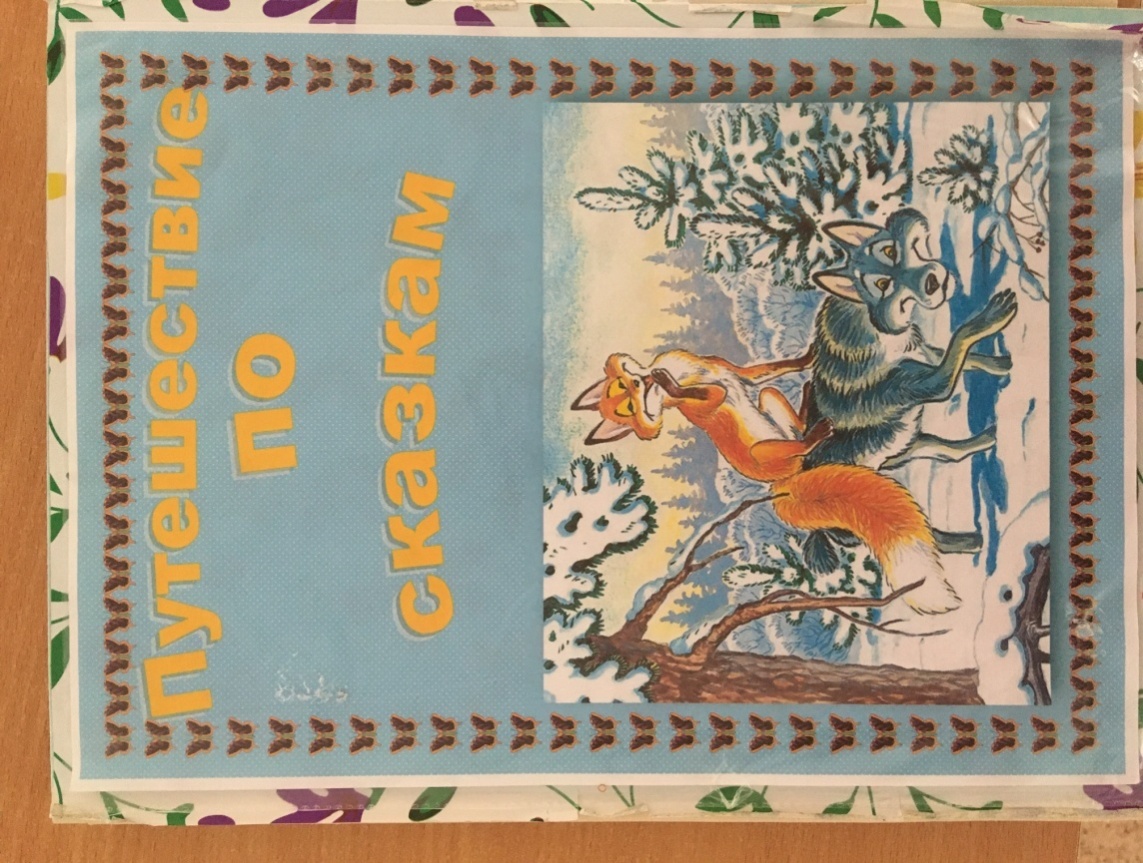 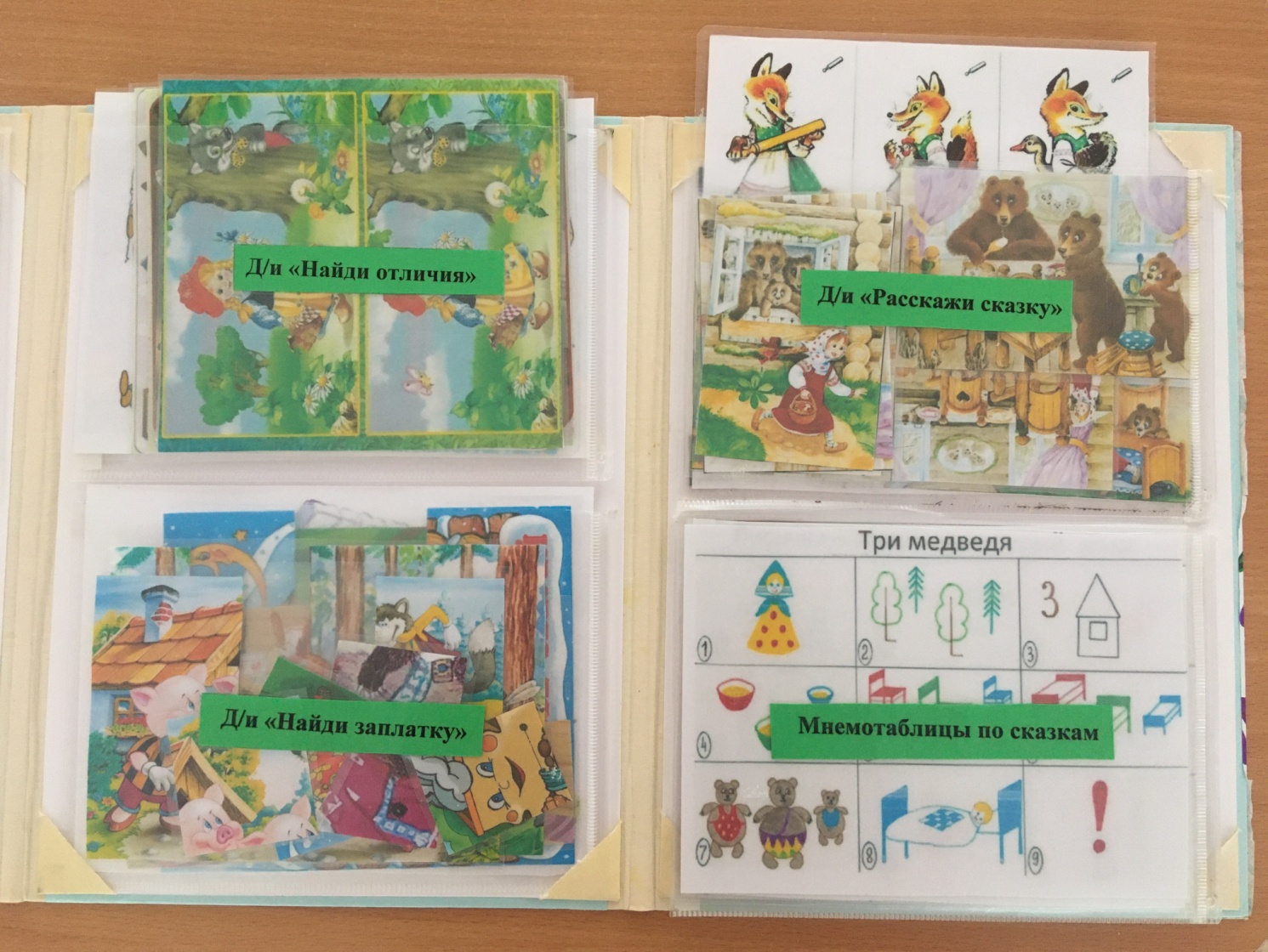 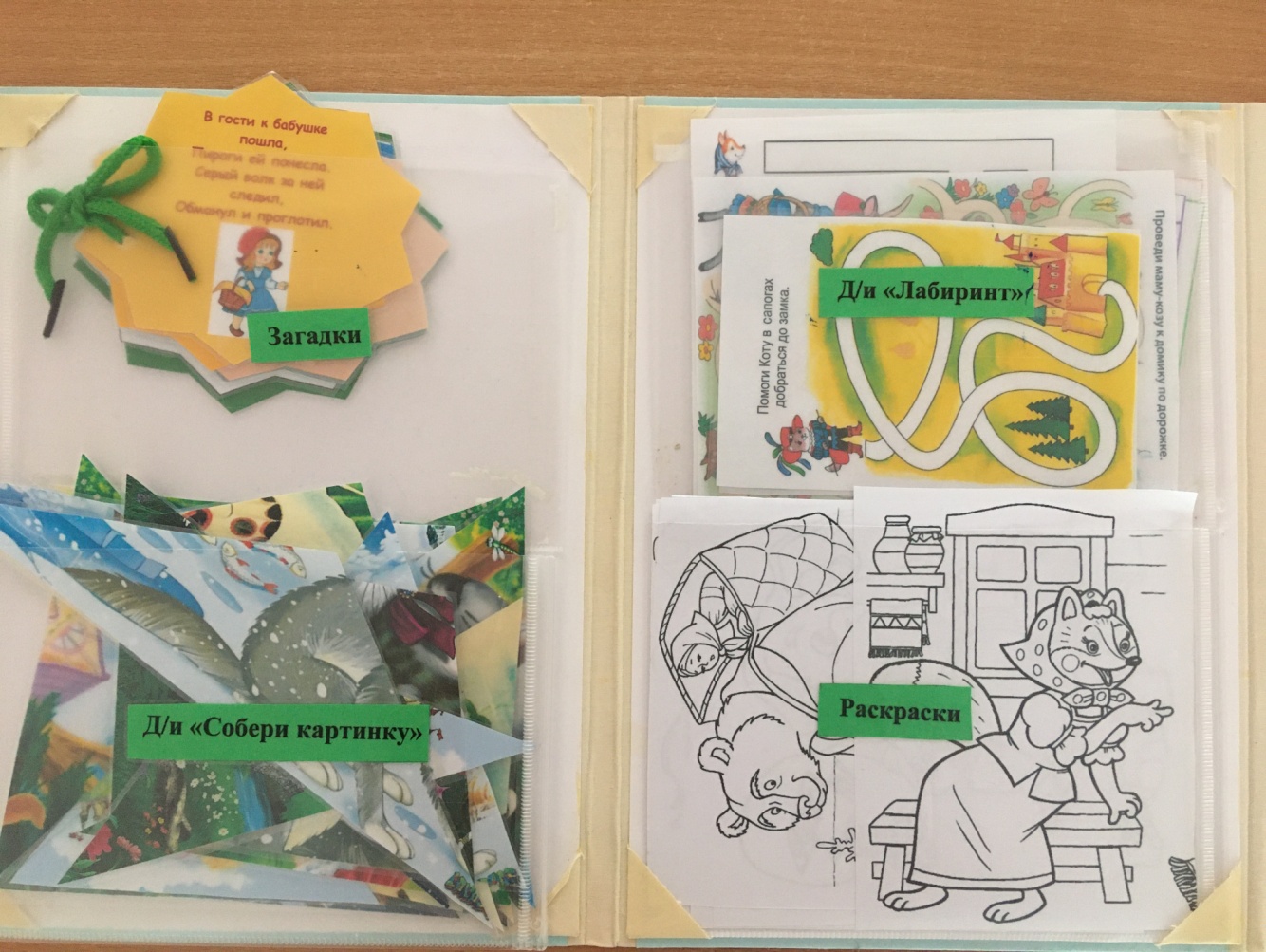 